OFFICE USE ONLY:   DBA:       	 IT:       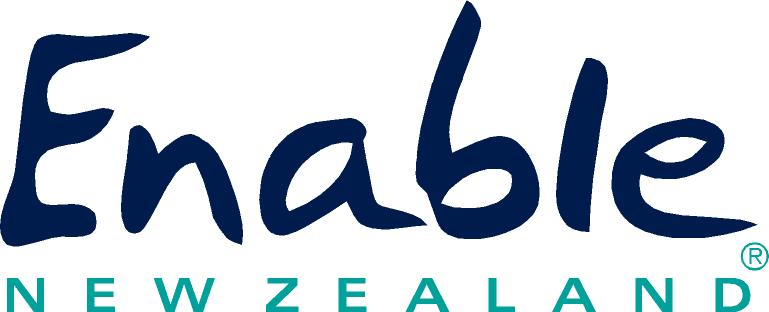 ENAE221ENAE221SPECTACLE SUBSIDY ON BEHALF APPLICATION FORENABLE ONLINE SERVICESassessor.info@enable.co.nz			0800 17 1995SPECTACLE SUBSIDY ON BEHALF APPLICATION FORENABLE ONLINE SERVICESassessor.info@enable.co.nz			0800 17 1995SPECTACLE SUBSIDY ON BEHALF APPLICATION FORENABLE ONLINE SERVICESassessor.info@enable.co.nz			0800 17 1995THIS REQUEST IS FOR:THIS REQUEST IS FOR:THIS REQUEST IS FOR:THIS REQUEST IS FOR:THIS REQUEST IS FOR:THIS REQUEST IS FOR:THIS REQUEST IS FOR:THIS REQUEST IS FOR:An Administrator on behalf account to be set up for Enable Specs App.An Administrator on behalf account to be set up for Enable Specs App.An Administrator on behalf account to be set up for Enable Specs App.An Administrator on behalf account to be set up for Enable Specs App.An Administrator on behalf account to be set up for Enable Specs App.An Administrator on behalf account to be set up for Enable Specs App.An Administrator on behalf account to be set up for Enable Specs App.ADMINISTRATOR DETAILSADMINISTRATOR DETAILSADMINISTRATOR DETAILSADMINISTRATOR DETAILSADMINISTRATOR DETAILSADMINISTRATOR DETAILSADMINISTRATOR DETAILSADMINISTRATOR DETAILSFirst NameFirst NameFirst NameFirst NameFamily NameFamily NameFamily NameFamily NameBusiness PhoneBusiness PhoneBusiness PhoneBusiness Phone(     )      (     )      (     )      Business Email AddressBusiness Email AddressBusiness Email AddressBusiness Email AddressORGANISATION/ EMPLOYMENT DETAILS ORGANISATION/ EMPLOYMENT DETAILS ORGANISATION/ EMPLOYMENT DETAILS ORGANISATION/ EMPLOYMENT DETAILS ORGANISATION/ EMPLOYMENT DETAILS ORGANISATION/ EMPLOYMENT DETAILS ORGANISATION/ EMPLOYMENT DETAILS ORGANISATION/ EMPLOYMENT DETAILS PRIMARY ORGANISATION  PRIMARY ORGANISATION  PRIMARY ORGANISATION  PRIMARY ORGANISATION  PRIMARY ORGANISATION  PRIMARY ORGANISATION  OFFICE USE ONLY Address Book No:     OFFICE USE ONLY Address Book No:     Organisation NameOrganisation NameOrganisation NameOrganisation NameBranch/Facility NameBranch/Facility NameBranch/Facility NameBranch/Facility NameAddress Line 1Address Line 1Address Line 1Address Line 1Address Line 2Address Line 2Address Line 2Address Line 2Address Line 3Address Line 3Address Line 3Address Line 3Address Line 4Address Line 4Address Line 4Address Line 4Address SuburbAddress SuburbAddress SuburbAddress SuburbAddress CityAddress CityAddress CityAddress CityAddress PostcodeAddress PostcodeAddress PostcodeAddress PostcodeEmailEmailEmailEmailTelephoneTelephoneTelephoneTelephoneMore than one organisation and/or branch/facility 	  Note: If yes, please provide the additional information on page 2.More than one organisation and/or branch/facility 	  Note: If yes, please provide the additional information on page 2.More than one organisation and/or branch/facility 	  Note: If yes, please provide the additional information on page 2.More than one organisation and/or branch/facility 	  Note: If yes, please provide the additional information on page 2.More than one organisation and/or branch/facility 	  Note: If yes, please provide the additional information on page 2.More than one organisation and/or branch/facility 	  Note: If yes, please provide the additional information on page 2.More than one organisation and/or branch/facility 	  Note: If yes, please provide the additional information on page 2.More than one organisation and/or branch/facility 	  Note: If yes, please provide the additional information on page 2.OPTOMETRIST/OPHTHALMOLOGIST DECLARATION OPTOMETRIST/OPHTHALMOLOGIST DECLARATION OPTOMETRIST/OPHTHALMOLOGIST DECLARATION OPTOMETRIST/OPHTHALMOLOGIST DECLARATION OPTOMETRIST/OPHTHALMOLOGIST DECLARATION OPTOMETRIST/OPHTHALMOLOGIST DECLARATION OPTOMETRIST/OPHTHALMOLOGIST DECLARATION OPTOMETRIST/OPHTHALMOLOGIST DECLARATION First NameFirst NameFirst NameFirst NameFamily NameFamily NameFamily NameFamily NameAssessor Number* (if known)Assessor Number* (if known)Assessor Number* (if known)Assessor Number* (if known)  As a current accredited Assessor, I authorise the above named Administrator to transact Ministry of Health Online Spectacle Subsidy via Enable Specs App on behalf of the Assessors associated with Facilities listed on this form. (I have read and understand the Terms and Conditions attached and agree to adhere to these.)  As a current accredited Assessor, I authorise the above named Administrator to transact Ministry of Health Online Spectacle Subsidy via Enable Specs App on behalf of the Assessors associated with Facilities listed on this form. (I have read and understand the Terms and Conditions attached and agree to adhere to these.)  As a current accredited Assessor, I authorise the above named Administrator to transact Ministry of Health Online Spectacle Subsidy via Enable Specs App on behalf of the Assessors associated with Facilities listed on this form. (I have read and understand the Terms and Conditions attached and agree to adhere to these.)  As a current accredited Assessor, I authorise the above named Administrator to transact Ministry of Health Online Spectacle Subsidy via Enable Specs App on behalf of the Assessors associated with Facilities listed on this form. (I have read and understand the Terms and Conditions attached and agree to adhere to these.)  As a current accredited Assessor, I authorise the above named Administrator to transact Ministry of Health Online Spectacle Subsidy via Enable Specs App on behalf of the Assessors associated with Facilities listed on this form. (I have read and understand the Terms and Conditions attached and agree to adhere to these.)  As a current accredited Assessor, I authorise the above named Administrator to transact Ministry of Health Online Spectacle Subsidy via Enable Specs App on behalf of the Assessors associated with Facilities listed on this form. (I have read and understand the Terms and Conditions attached and agree to adhere to these.)  As a current accredited Assessor, I authorise the above named Administrator to transact Ministry of Health Online Spectacle Subsidy via Enable Specs App on behalf of the Assessors associated with Facilities listed on this form. (I have read and understand the Terms and Conditions attached and agree to adhere to these.)  As a current accredited Assessor, I authorise the above named Administrator to transact Ministry of Health Online Spectacle Subsidy via Enable Specs App on behalf of the Assessors associated with Facilities listed on this form. (I have read and understand the Terms and Conditions attached and agree to adhere to these.)Date of Declaration Date of Declaration      /     /          /     /          /     /          /     /          /     /          /     /     Assessor Signature: _______________________________________________________________Assessor Signature: _______________________________________________________________Assessor Signature: _______________________________________________________________Assessor Signature: _______________________________________________________________Assessor Signature: _______________________________________________________________Assessor Signature: _______________________________________________________________Assessor Signature: _______________________________________________________________Assessor Signature: _______________________________________________________________AUTHORISED FACILITY DETAILS (continued)AUTHORISED FACILITY DETAILS (continued)AUTHORISED FACILITY DETAILS (continued)AUTHORISED FACILITY DETAILS (continued)AUTHORISED FACILITY DETAILS (continued) ADDITIONAL BRANCH/FACILITY ADDITIONAL BRANCH/FACILITYBranch/Facility NameAddress Line 1Address Line 2Address Line 3Address Line 4Address SuburbAddress CityAddress PostcodeOFFICE USE ONLY Address Book No:     EmailTelephone ADDITIONAL BRANCH/FACILITY ADDITIONAL BRANCH/FACILITYBranch/Facility NameAddress Line 1Address Line 2Address Line 3Address Line 4Address SuburbAddress CityAddress PostcodeOFFICE USE ONLY Address Book No:     EmailTelephoneCOMMENTSCOMMENTSCOMMENTSCOMMENTSCOMMENTS